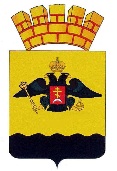 УПРАВЛЕНИЕ ОБРАЗОВАНИЯ АДМИНИСТРАЦИИ МУНИЦИПАЛЬНОГО ОБРАЗОВАНИЯ ГОРОД   НОВОРОССИЙСКП Р И К А З от 						                                                       № о проведении городского творческого конкурса «Осенняя краса»         В соответствии с планом мероприятий, в целях повышения уровня нравственного воспитания детей, воспитания у учащихся бережного отношения к природе п р и к а з ы в а ю:1. Утвердить Положение о городском творческом конкурсе «Осенняя краса» (далее конкурс  Приложение 1).2. Директору МБУ ДО «Дворец творчества детей и молодежи им. Н.И. Сипягина»  Радченко Т.В. организовать работу по подготовке и  проведению  конкурса с 15 сентября 2020 года по 12 ноября 2020 года.3.Руководителям образовательных организаций и учреждений дополнительного образования3.1 Организовать участие учащихся в конкурсе на базе Дворца творчества согласно положению; Направить учащихся на организационное собрание 17 сентября 2020 года к 16.30 во Дворец творчества детей и молодежи им. Н.И. Сипягина; Назначить ответственных за жизнь и здоровье детей в пути следования и во время проведения подготовки к конкурсу.4. Контроль за исполнением данного приказа возложить на заместителя начальника управления образования Александрову Т.Ф.Начальник  Управления образования                                     Е.И. СередаС приказом ознакомлен:                                                          Т.Ф. Александровазаместитель начальника Управления образования                                         Приложение 1                                                                          к приказу управления образования                                                                          №                                 от                г.Положениео проведении городского творческого конкурса«Осенняя Краса»Общие положения.Настоящим Положением определяется порядок организации и проведения конкурса   «Осенняя Краса» (далее – Конкурс). 1.2 Организаторы конкурса - управление образования МО г. Новороссийск,  Муниципальное бюджетное учреждение дополнительного образования «Дворец творчества детей и молодежи им. Н.И. Сипягина» .Цель и задачи.2.1. Конкурс проводится с целью повышения уровня эстетического воспитания детей.2.2. Основные задачи конкурса:воспитание бережного отношения к природе;повышение уровня нравственного воспитания детей;развитие умения видеть красоту окружающего мира;популяризация и организация семейного досуга;развитие наблюдательности, любознательности, артистических способностей.3.Участники.3.1. К участию в конкурсе приглашаются ученицы с 5 по 10 класс общеобразовательных учреждений города.4. Порядок проведения конкурса.4.1 Конкурс будет проходить в 3 этапа:       1 этап - организационное собрание.        Участники приглашаются на организационное собрание 17 сентября 2020 г. в 16.30. в холле Дворца творчества. При себе иметь заявку, ксерокопию свидетельства о рождении (паспорта), ручку, тетрадь для записи.       2 этап – обучение подготовка к конкурсу.  Период обучения с 17 сентября по 12 ноября. Готовясь к финальному этапу (конкурсу), участницы получают теоретические знания и практические навыки по предметам: основы подиумной походки, актерское мастерство, сценическое движение, сценическая речь, хореография. Занятия будут проводиться во Дворце творчества согласно расписанию.       3 этап – финал конкурса среди участниц, прошедших отборочный тур, состоится дистанционно. Подведение итогов конкурса состоится 12 ноября 2020.Итоги конкурса будут размещены на сайте Дворца творчества в разделе «Конкурсы» 20 ноября.4.2.  Третий этап конкурса состоит из:       -конкурс «Осенний костюм» (участница предоставляет фотографию в электронном виде, на которой она изображена в костюме из природных материалов , олицетворяющих осень) ;       - Видео-ролик визитная карточка участницы включает в себя рассказ о себе и демонстрацию хобби не более 2-3 минут;       - конкурс стихов «Осень мое вдохновение» (Видео-ролик) – не более 1-2 минут.5. Организация конкурса5.1 Заявки на участие в Конкурсе составляются   согласно прилагаемой форме (Приложение 2).      Прием заявок в Конкурсе будет осуществляться до 17 сентября 2020 года по эл. адресу: s.tana@bk.ru,  а также на месте проведения организационного собрания, справки по тел. 8-988-333-96-55– Смаракова Татьяна Михайловна.5.2 Подготовку и проведение конкурса осуществляет Дворец творчества:рассылка Положения Конкурса;комплектование заявок участников;проведение отборочных туров;определение очередности выступления;координация работы со СМИ, участниками Конкурса (проведение репетиций, мастер-классов);организация церемонии награждения участников Конкурса.6. Жюри конкурса, награждение.6.1. Жюри формируется Организаторами Конкурса. Состав жюри – не менее 5 человек.6.2. По результатам 3 этапа конкурса жюри присуждает номинации: «Осенняя Краса», «Лучший осенний костюм», «Поэтическая осень».6.3. При награждении, жюри вправе определить дополнительные номинации при наличии     явных    претендентов.     Решение      о       присуждении     номинаций      принимается большинством голосов членов жюри. Жюри конкурса оценивает конкурсанток по пятибалльной системе. 6.4. Участницы награждаются дипломами и почётными грамотами .7. Прочие условия.7.1. Организация рекламы, привлечение СМИ осуществляется организаторами конкурса.7.2. Все расходы для участия (сценические костюмы, косметика, и прочее) конкурсантки оплачивают самостоятельно.Приложение  2Заявка на участие в городском  конкурсе«Осенняя Краса»ФИО участницы_____________________________________________________Дата рождения (возраст)___________________________________________Школа, класс________________________________________________________Данные о родителях (ФИО)____________________________________________тел:____________________________________________________________________Домашний адрес_____________________________________________________Контактный телефон_________________________________________________